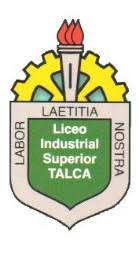          DEPARTAMENTO DE CONSTRUCCIONES METALICAS. “CORTE Y SOLDADURA” CUARTO MEDIO  10 JUNIO 2020	OA-3OBJETIVO GENERICO: realizar las tareas de manera prolija, cumpliendo plazos establecidos y estándares de calidad, y buscando alternativas y soluciones cuando se presentan problemas pertinentes a las funciones desempeñadas. Actividad: identificar y definir las partes del proceso de soldadura MIG/MAG sólido. 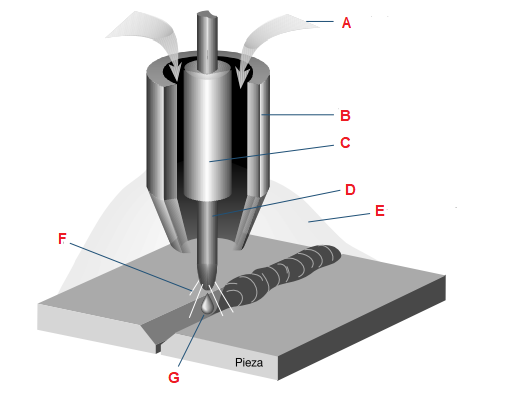 Identificar tipos de gases que intervienen en el proceso MIG/ MAG. (nómbrelos y defínalos).Nombre y defina 2 ventajas y 2 desventajas del proceso MIG/MAG en comparación con el proceso de soldadura por arco manual. DUDAS Y RECEPCIÓN DE GUÍA DESARROLLADA.MANUEL ALARCON +56986856260 alarconramirez.listal@gmail.comIGNACIO TORRES +56956109639 itorres2031@gmail.comMILTON CONTRERAS +56978574466 miltoncontrerases@gmail.comNAHUM UNDA +56999106680 n.abatemol@gmail.com Además, se debe registrar la actividad en cuaderno de la asignatura. En el siguiente link encuentra material de apoyo.http://www.indura.cl/Descargar/Manual%20de%20Soldadura%20INDURA?path=%2Fcontent%2Fstorage%2Fcl%2Fbiblioteca%2F00da6ac5e6754e428ecd94f1c78711cb.pdfPAGINA  82 y 84 DEL MANUAL DE SOLDADURA-INDURA.